NAl<IT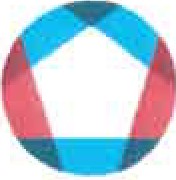 komunikační a informační technologie, s.p.Kodaňská 1441/46, 101 00 Praha 10 - VřšoviceIČ 04767543 DIČ CZ04767543Zapsáno v obchodním rejstříku u Městského soudu v Praze, spisová značka A 77322Letiště Praha, a. s. K Letišti 6/1019 160 08 Praha 6 DIČ: CZ699003361 IČ:	28244532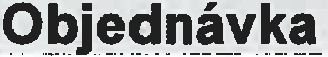 Podle všeobecně platných ustanoveni obchodnlho zákonlkua za ujednáni uvedených v pflloze této objednávky objednáváme u Vás s dodacl lhůtou:	31.12.2022Vaše člslo:	43398Adresa dodávky: Sklad ředitelství Praha Kodaňská 1441/46 101 00 Praha 10Pol.	Materiál Objedn.množOznačeníJednotka	Cena za jedn. bez DPH	Cena celk. bez DPH0001O   61852030011.370.000,00Telekomunikační službyJedn.výk.	1,00	1.370.000,00Na základě smlouvy č. RS 2020/046 Nakit uzavřené dne 1.7.2020 s vaší společností u Vás objednáváme služby na rok 2022, viz. technická specifikace v příloze.Plnění bude realizováno v souladu s uvedenou smlouvou, způsobem tam upraveným a za tam stanovených obchodních podmínek.Celková hodnota CZK	1.370.000,00komunikační a informační technologie, s.p.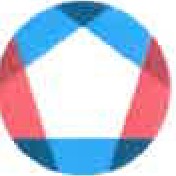 Kodaňská 1441/46, 101 00 Praha 10 - VršoviceIČ 04767543 DIČ CZ04767543Zapsáno v obchodním rejstříku u Městského soudu v Praze, spisová značka A 77322Letiště Praha, a. s.	črsloObjednávky/datumK Letišti 6/1019	3610003457 / 09.11.2021160 08 Praha 6Odvol.ke kontrak. 5700001657 Číslo smlouvy	2020/046 NAKITSplatnost faktury dle smlouvy je 30 dnů.Cenu uveďte na potvrzení objednávky. Číslo objednávky uveďte jako referenci na faktuře. Faktury zasílejte na korespondenční adresu: Národní agentura pro komunikační a informační technologie, s.p. skenovací centrum, Kodaňská 1441/46, 101 00 Praha 10 -Vršovice, nebo v elektronické formě na adresu: xxx, dle podmínek stanovenýchve smlouvě.V případě, že dodavatel splňuje podmínku§ 81 odst. 2 písm. b) zákona č. 435/2004 Sb., o zaměstnanosti (zaměstnávání ZTP), je povinen tuto skutečnost oznámit v rámci každého vystaveného daňového dokladu.V případě, že plnění dle této objednávky/smlouvy bude podléhat daňovému režimu podle § 92e zákona č. 235/2004 Sb., o DPH v platném znění, Národní agentura pro komunikační a informační technologie, s.p. prohlašuje, že je plátcem daně z přidané hodnoty a že činnosti, které jsou předmětem této objednávky/smlouvy použije pro svou ekonomickou činnost.Vzhledem k povinnosti uveřejňovat veškeré smlouvy v hodnotě nad 50 tis. Kč bez DPH v Registru smluv vyplývající ze zákona č. 340/2015 Sb., Vás žádáme o potvrzení objednávky, a to nejlépe zasláním skenu objednávky podepsané za Vaši stranu osobou k tomu oprávněnou tak, aby bylo prokazatelné uzavření smluvního vztahu. Uveřejnění v souladu se zákonem zajistí odběratel - Národní agentura pro komunikační a informační technologie, s.p.Razítko a podpis dodavatele:Razítko a podpis odběratele: